Ausmalbild  „Frederick“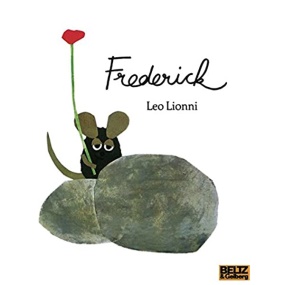 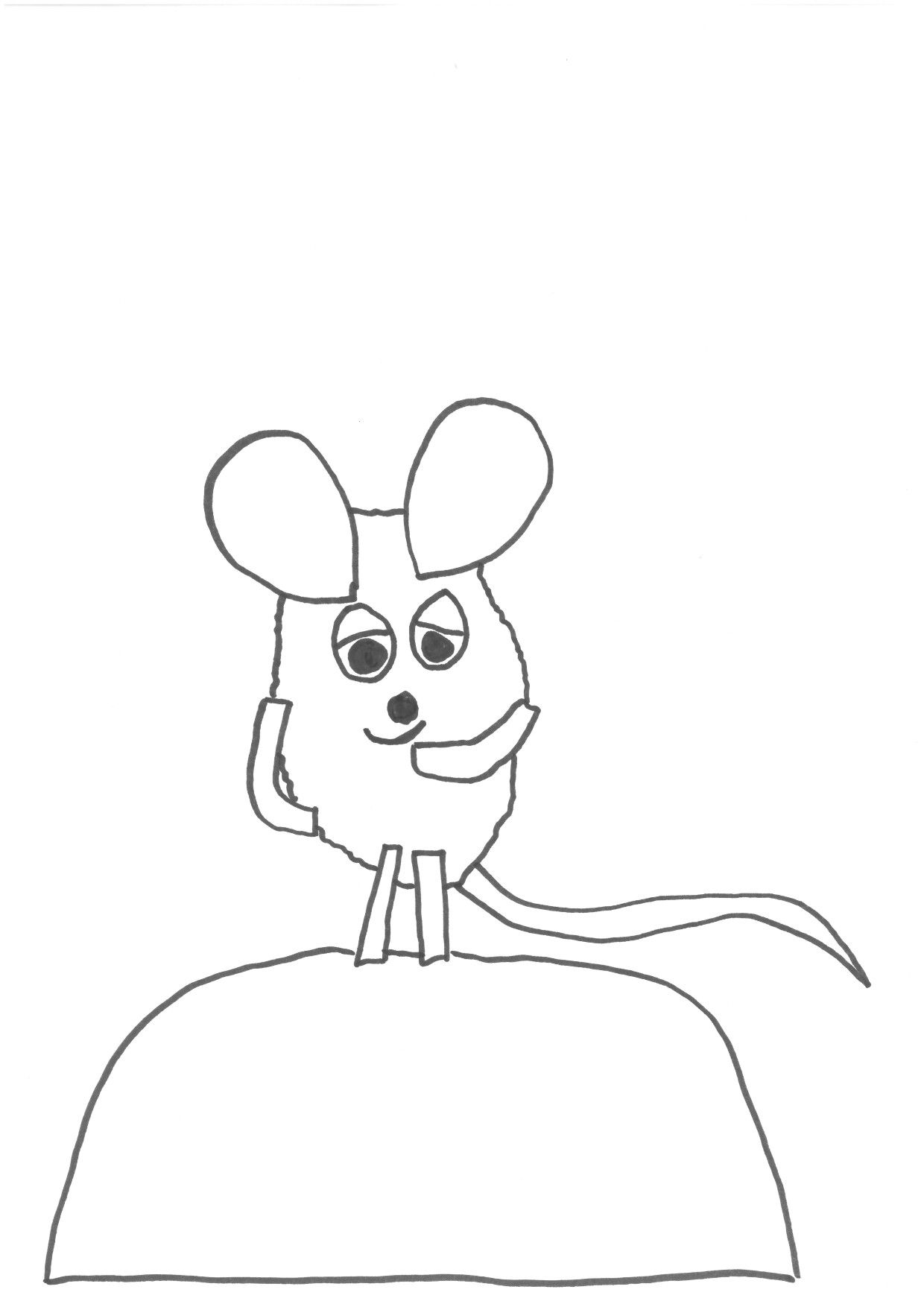 Quelle: Pinterest, Leo Lionni